Beste sportvrienden, Na het succes van de afgelopen jaren zal V.V.Gruno ook in 2018 een jeugdtoernooi organiseren. Het betreft teams uit de 1e, 2e, 3e, 4een 5eklasse. Bij het ontvangen van deze brief, is de vereniging waarbinnen u actief bent, uitgenodigd om deel te nemen aan dit toernooi. Het jeugdtoernooi zal plaatsvinden op zaterdag 23 juni 2018. Hieraan is geen inschrijfgeld verbonden. Het thema binnen het toernooi is het Marten van Donderen toernooi. Marten van Donderen was erelid van de V.V. Gruno en is helaas op 16 september 2012 overleden. Tijdens het toernooi zullen er,buiten het reguliere speelschema om,verschillende activiteiten georganiseerd worden. Welke activiteiten dit precies zijn, zult u na aanmelding, drie week voor aanvang van het toernooi, samen met het programma toegestuurd krijgen. 

Het toernooi is ingedeeld in een ochtendblok en een middagblok. 
Het ochtendblok is van 09:00 tot 12:30 en voor de JO-11, JO-13 en JO-15Het middagblok is van 13:30 tot 16:30 en voor de JO-9, JO-17 en MO-17. Om het toernooi zo goed mogelijk te kunnen organiseren, verwacht V.V. Gruno dat de aangemelde teams ook daadwerkelijk aanwezig zijn en niet nahet aanmelden nog afmelden. Omdat een goede organisatie van het Marten van Donderen toernooiveel tijd kost,vragen wij u dan ook uiterlijk in te schrijven voor 31 maart 2018. Binnen 2 weken nadat het inschrijftermijn is verstreken zullen wij u uw deelname of afwijzing bevestigen. Na inschrijving zullen wij u uiterlijk 2 weken voor aanvang van het toernooi alle informatie toe sturen.Meld uwteams snel aan, want het belooft een hele leuke en sportieve dag te worden! Met sportieve groet, Jeugdbestuur VV Grunoch.hoekstra1974@gmail.com of patricia_ten_hove@hotmail.com Ps. indien de adressering niet juist is wilt u deze uitnodiging dan aan de juiste persoon binnen uw vereniging doorgeven. 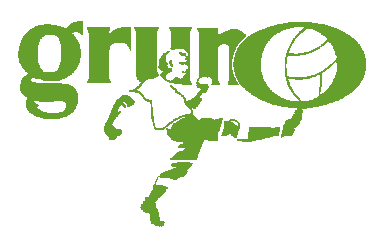 Aanmeldingsformulier Marten van Donderen toernooi:Vereniging …………………………………………………………………………….…………………………………………… Contactpersoon …………………………………………………………………………….……………………………………………Adres …………………………………………………………………………….…………………………………………… Postcode/Woonplaats …………………………………………………………………………….…………………………………………… Telefoon …………………………………………………………………………….……………………………………………E-mail …………………………………………………………………………….…………………………………………… Bovenstaande vereniging wenst deel te nemen aan het jeugd toernooi V.V. Grunomet de volgende teams: JO-17:………………………..			Klasse:…………………………….JO-15:……………………....			Klasse:…………………………….JO-13:……………………….			Klasse:…………………………….JO-11:……………………….			Klasse:…………………………….JO-09:……………………….			Klasse:…………………………….Een vereniging mag uiteraard meerdere teams per leeftijdscategorie inschrijven. De inschrijving gaat dan als volgt: F pupillen: JO9-1, JO9-2, JO9-3.		Klasse:2e,2e, 3e.